TÝDENNÍ PLÁN 2020/2021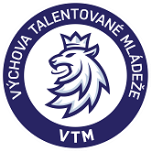 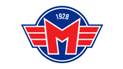 KATEGORIE:SŽBTÝDENNÍ MIKROCYKLUS:PO5TERMÍN:8.6. – 14.6. 2020DENDATUMKDYROZCVIČKASUCHÁZAMĚŘENÍTRENÉRTRENÉR    LED/ZÁPASZAMĚŘENÍZAMĚŘENÍKOMPENZACEPO8.6.dopoledne9:00-10:30RychlostHraRychlostHraVylíčilPO8.6.odpoledneÚT9.6.dopoledneÚT9.6.odpoledne12:30-13:30SílaVylíčilČervenýVylíčilČervenýST10.6.dopoledne9:00-10:30ObratnostCoreHraObratnostCoreHraVylíčilST10.6.odpoledneČT11.6.dopoledne7:30-8:00StickhandlingVylíčilVylíčil8:30-9:30BrusleníVedení kotoučeHraBrusleníVedení kotoučeHra9:45-10:15ČT11.6.odpolednePÁ12.6.dopoledneVolnoVolnoVolnoVolnoVolnoVolnoVolnoVolnoVolnoVolnoPÁ12.6.odpoledneVolnoVolnoVolnoVolnoVolnoVolnoVolnoVolnoVolnoVolnoSO13.6.dopoledneVolnoVolnoVolnoVolnoVolnoVolnoVolnoVolnoVolnoVolnoSO13.6.odpoledneVolnoVolnoVolnoVolnoVolnoVolnoVolnoVolnoVolnoVolnoNE14.6.dopoledneVolnoVolnoVolnoVolnoVolnoVolnoVolnoVolnoVolnoVolnoNE14.6.odpoledneVolnoVolnoVolnoVolnoVolnoVolnoVolnoVolnoVolnoVolno